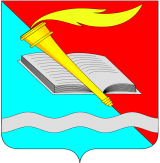 АДМИНИСТРАЦИЯ ФУРМАНОВСКОГО МУНИЦИПАЛЬНОГО РАЙОНА ПОСТАНОВЛЕНИЕ от ________________2019				                               № _____________г. Фурманов О внесении изменений в постановление администрации Фурмановского муниципального района от  № 785 «Об утверждении административного регламента муниципальной услуги «Присвоение объекту розничной торговли статуса социального магазина»В соответствии с Федеральными законами от  № 131-ФЗ «Об общих принципах организации местного самоуправления в Российской Федерации» и от  № 210-ФЗ «Об организации предоставления государственных и муниципальных услуг», руководствуясь Уставом Фурмановского муниципального района, в целях повышения качества и доступности предоставляемых муниципальных услуг, администрация Фурмановского муниципального района                     п о с т а н о в л я е т:Внести в постановление администрации Фурмановского муниципального района от  № 785 «Об утверждении административного регламента муниципальной услуги «Присвоение объекту розничной торговли статуса социального магазина» (далее – Постановление) следующие изменения:1.1.  Абзац 2 пункта 2.2. Приложения к Постановлению изложить в следующей редакции:«График работы отдела: понедельник-четверг: с 8-15 до 17-15, пятница: с 8-15 до 16-00, перерыв: с 12-00 до 12-45, выходные дни-суббота, воскресение.».1.2. Абзац 4 пункта 2.2. Приложения к Постановлению изложить в следующей редакции: «Прием заявителей для предоставления муниципальной услуги осуществляется специалистом отдела понедельник-четверг: с 8-15 до 17-15, пятница: с 8-15 до 16-00, перерыв с  до  по адресу: Ивановская область, город Фурманов, улица Социалистическая, дом 15, кабинет 22.».1.3. Приложение к административному регламенту читать в новой редакции (прилагается).2. Постановление вступает в силу с момента его официального опубликования.3. Опубликовать настоящее постановление в Вестнике администрации Фурмановского муниципального района и Совета Фурмановского муниципального района, на официальном сайте администрации Фурмановского муниципального района.4. Контроль за исполнением постановления возложить на заместителя главы администрации Фурмановского муниципального района А.А. Клюева.Глава Фурмановскогомуниципального района                                                         Р.А. СоловьевГорбачева Л.Г.2-21-31Приложениек постановлению администрацииФурмановского муниципального района_________ 2019  № ______Приложение к административному регламентуС В И Д Е Т Е Л Ь С Т В О о присвоении объекту розничной торговлистатуса социального магазинаВыдано__________________________________________________________               (наименование организации или Ф.И.О. индивидуального предпринимателя)ИНН налогоплательщика___________________________________________Наименование объекта розничной торговли___________________________Адрес___________________________________________________________На основании решения_____________________________________________________________________________________________________________(номер, дата и название НПА органа местного самоуправления)ПРИСВОЕН СТАТУС СОЦИАЛЬНОГО МАГАЗИНА Действительно до «______» ________________20_____годаГлава Фурмановского муниципального района                                  _______________                                                                                                      подписьМП